ПЯТНИЦА. Меню для детей от 1 до 3-х лет с 12-ти часовым пребыванием в МБДОУ №22 – детский сад комбинированного вида «Мир детства»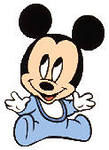 ПЯТНИЦА. Меню для детей от 3 до 7-ми лет с 12-ти часовым пребыванием в МБДОУ №22 – детский сад комбинированного вида «Мир детства»Завтрак:- Омлет с сыром – 70 гр.,- Какао с молоком – 150 мл.,- Булка – 60 гр.Второй завтрак:- Сок – 100 мл. ∕яблочное пюре – 95 гр.Обед:- Рассольник на курином бульоне – 180 мл.,- Плов рисовый с куриным мясом – 250 гр.,- Компот из сухофруктов – 150 гр.,- Хлеб ржаной – 40 гр.Полдник:- Молоко – 150 мл.,- Пирожок с вареньем – 35 гр.Ужин:- Картофельное пюре – 150 гр.,- Котлета рыбная паровая – 60 гр.,- Чай с сахаром – 150 мл.Завтрак:- Омлет с сыром – 80 гр.,- Какао с молоком – 180 мл.,- Печенье – 20 гр..Второй завтрак:- Сок – 100 мл. ∕яблоки – 100 гр.Обед: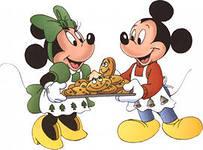 - Рассольник на курином бульоне – 220 гр.,- Плов рисовый с куриным мясом – 250 гр.,- Компот из сухофруктов – 200 гр.,- Хлеб ржаной – 50 гр.Полдник:- Молоко – 180 мл.,-Пирожок с вареньем – 50 гр.Ужин:- Картофельное пюре – 180 гр.,- Рыба, запеченная в сметанном соусе – 80 гр.,- Чай с сахаром – 180 мл.